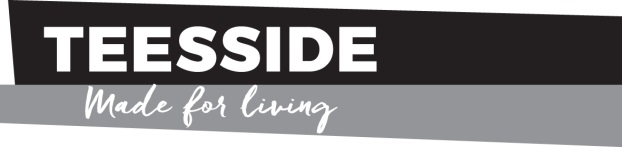 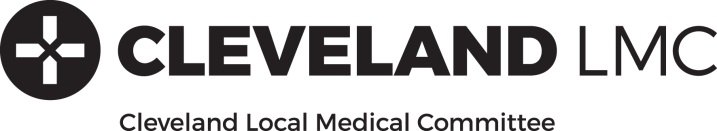 Join our mailing listEnsure you are up to date with all Tees opportunities and developments within General Practice on a local and national level – sign up to our mailing list to receive invaluable weekly updates: Email: jackie.jameson@nhs.net to be includedCleveland Local Medical Committee (LMC) is the only elected representative body of Tees GPs opinions and - with statutory obligations – NHS England and CCGs MUST consult the LMC on certain issues.Cleveland LMC understands the changing face of primary care and the essential role salaried and locum GPs play in this; GPs deliver services through a myriad of providers including Trusts, out of hours and walk-in centres. We are keen to ensure the voice of all GPs are heard at a local and national level – indeed our elected LMC members enjoy a wide range of portfolio careers and status’ underlining our commitment to offer the same support to all GPs as that we have afforded to general practice across Tees since 1911.Cleveland LMC is a vital source of information on developments in the NHS, locally and nationally, and is in a position of influence in the increasingly complex NHS structure. We can offer the opportunity to shape national negotiations through the GPC that may otherwise be less accessible and may leave your business at a disadvantage.Locally, Cleveland LMC has an agreement with NHS England and the CCGs to work together for the best interests of general practice and patients; we are often the initial sounding board for planning and development. We do this with the interests of our constituents in mind and can often provide members with the opportunity to influence local developments which will impact on their business prior to wider consultation.As the LMC has helped develop and negotiate various processes and procedures it is likely to be the only body familiar with the reasoning behind them and so may be in a position to help and advise businesses to assist in ensuring they work in practice.  It is important to have contact with every GP, irrespective of where they are in their career, to ensure representation and consideration for ALL when conducting negotiations and discussions.In addition, Cleveland LMC offers confidential, tailored advice to either individual practices or individual GPs.  Cleveland LMC can provide a wealth of local information and history behind particular issues/initiatives and can complement internal national support through unique local insight.Also, individual GPs may have specific professional/clinical concerns with which they would value an independent opinion. The additional support the LMC can offer will provide this and may intercept potential problems prior to official reporting channels e.g. NHS England complaints, to ensure the practice success and smooth running. If you want to ensure:Your  voice is represented, locally and nationally, in positions of influenceYour interests are considered and integrated in local initiatives, health policy formation and opportunitiesYou benefit from the best possible local support that compliments your expertise and structures (may aid employment and retention)You are at the heart of and up to date with developments and negotiations, thus limiting the opportunity for your competitors to hear of opportunities in primary care before youYou enjoy the benefits of pertinent, practical and professional advice And if you share our desire to promote development and provide high quality services to ensure excellence in primary care with patients at the heart of all you do thenLMC representation is for you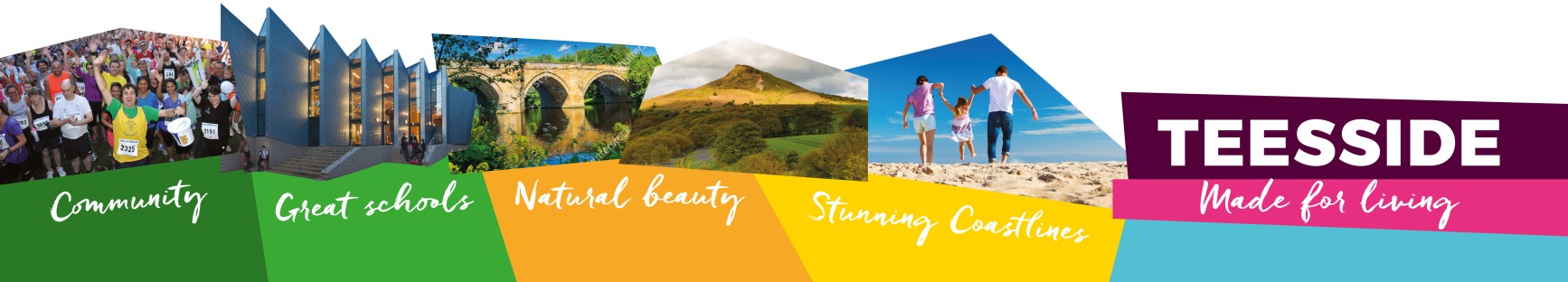 